§1196.  Extended benefits for dislocated workers in approved training; sunset and review1.  Dislocated worker defined.  As used in this section; section 1043, subsection 5, paragraph B; and section 1191, subsection 4, paragraph A, the term "dislocated worker" means:A.  An individual who:(1)  Has been terminated or laid off from employment as a result of a reduction of operations at the individual's place of employment or who has received a notice of termination or layoff from employment;  [PL 2009, c. 271, §4 (AMD).]B.  An individual who has been terminated or who has received a notice of termination of employment, as a result of any permanent closure of a plant or facility; or  [PL 1985, c. 591, §5 (NEW).]C.  An individual who is long-term unemployed and has limited opportunities for employment or reemployment in the same or a similar occupation in the area in which he resides, including any older individual who may have substantial barriers to employment because of his age.  [PL 1985, c. 591, §5 (NEW).][PL 2009, c. 271, §4 (AMD).]2.  Annual report.  The Commissioner of Labor shall report to the joint standing committee of the Legislature having jurisdiction over labor before March 1st of each year regarding the actions taken under section 1043, subsection 5, paragraph B, and section 1191, subsection 4, paragraph A.  The report shall include:A.  The number of persons who receive benefits under those provisions;  [PL 1985, c. 591, §5 (NEW).]B.  The average length of time in training for persons who receive benefits under those provisions;  [PL 1985, c. 591, §5 (NEW).]C.  The average weekly benefit and average total amount of benefits paid to persons under those provisions;  [PL 1985, c. 591, §5 (NEW).]D.  The success rate in placing trainees who receive benefits under those provisions;  [PL 2009, c. 271, §5 (AMD).]E.  The total cost of benefits paid under those provisions and the effect on the Unemployment Trust Fund; and  [PL 2009, c. 271, §6 (AMD).]F.  The number of persons participating in training while receiving extended unemployment benefits under those provisions during the report year who have previously completed a training program while receiving extended unemployment benefits under those provisions, including the length of time between those enrollments.  [PL 2009, c. 271, §7 (NEW).][PL 2009, c. 271, §§5-7 (AMD).]3.  Repeal. [PL 1995, c. 9, §3 (RP).]4.  Suspension of provisions due to the reserve multiple. [PL 1995, c. 9, §4 (RP).]SECTION HISTORYPL 1985, c. 591, §5 (NEW). PL 1987, c. 570, §4 (AMD). PL 1991, c. 472, §§1,2 (AMD). PL 1993, c. 3, §1 (AMD). PL 1993, c. 3, §2 (AFF). PL 1993, c. 22, §§4,5 (AMD). PL 1995, c. 9, §§3,4 (AMD). PL 2009, c. 271, §§4-7 (AMD). The State of Maine claims a copyright in its codified statutes. If you intend to republish this material, we require that you include the following disclaimer in your publication:All copyrights and other rights to statutory text are reserved by the State of Maine. The text included in this publication reflects changes made through the First Regular and First Special Session of the 131st Maine Legislature and is current through November 1. 2023
                    . The text is subject to change without notice. It is a version that has not been officially certified by the Secretary of State. Refer to the Maine Revised Statutes Annotated and supplements for certified text.
                The Office of the Revisor of Statutes also requests that you send us one copy of any statutory publication you may produce. Our goal is not to restrict publishing activity, but to keep track of who is publishing what, to identify any needless duplication and to preserve the State's copyright rights.PLEASE NOTE: The Revisor's Office cannot perform research for or provide legal advice or interpretation of Maine law to the public. If you need legal assistance, please contact a qualified attorney.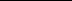 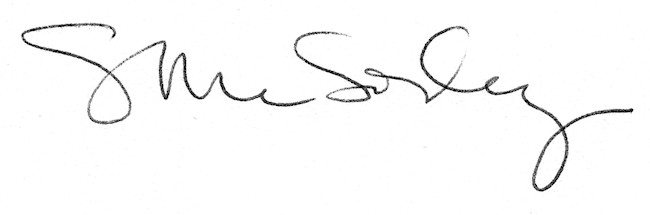 